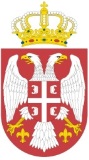 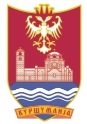 РЕПУБЛИКА СРБИЈА                                           ОПШТИНА КУРШУМЛИЈА   ОПШТИНСКА УПРАВА                                            Одељење за локалну пореску администрацију, буџет и финансијеБрој III-03______________Куршумлија, __________. годинеЗАХТЕВ ЗА ОДЛАГАЊЕ ПЛАЋАЊА ДУГОВАНОГ ПОРЕЗА НА РАТЕНа основу члана 73. и 74. Закона о пореском поступку и пореској администрацији («Сл. гласник РС», бр. 80/02, 84/02, 23/03, 70/03, 55/04, 61/05, 85/05, 62/06, 61/07, 20/09, 53/10, 101/11, 02/12, 93/12, 47/13,108/13, 68/17, 105/14, 91/15-аутентично тумачење, 112/15, 15/16 и 108/16) подносим Захтев за одлагање плаћања пореског дугаПодаци о пореском обвезникуПравно лице:(пун назива правног лица)(седиште)	(улица и број)(име и презиме одговорног лица)	(контакт телефон/факс)(порески пуномоћник)	(контакт телефон/факс)ПИБ и МБ _________________________________Правно лице разврстано у:1. мало 2. средње 3. велико (заокружити број према акту разврставања)Предузетник:(име и презиме власника радње)	(место, улица, број, улаз, спрат, број стана)(назив и седиште радње)	(улица и број) _(контакт телефон/факс)(порески пуномоћник)	(контакт телефон/факс)ПИБ и МБ _________________________________Физичко лице:(име и презиме)	(место, улица, број, улаз, спрат, број стана)(контакт телефон/факс)ЈМБГ__________________________________Са стањем на дан__________. године,  код Одељења за ЛПА, буџет и финансије, имам доспели а неплаћени порески дуг по основу, и то:Подаци о испуњености услова из члана 2. Уредбе о ближим условима за одлагање плаћања пореског дуга («Сл. гласник РС», 53/03, 61/04 и 71/05)Правно лице(укупан износ пореског дуга)Предузетник   и   мало   правно лице(укупан износ пореског дуга)Физичко лице(укупан износ пореског дуга)Образложење захтева___________________________(укупан  износ  обртних  средстава  из последњег финансијског извештаја)_____________________________(укупан	годишњи	приход	у претходној години)______________________________(укупан износ опорезивих прихода у претходној години)(процентуално учешће пореског дуга у укупним обртним средствима-1:2)(процентуално учешће пореског дуга у укупном приходу из претходне године-1:2)(процентуално учешће пореског дуга у укупним опорезивим приходима из претходне године – 1:2)Средства обезбеђења наплате која порески обвезник предлаже за обезбеђење наплате дуга (Заокружити редни број испред средства обезбеђења наплате)хипотека на непокретности у износу  _______________________залога на покретним стварима у износу  _______________неопозива банкарска гаранција на износ од ________________јемство другог лица које је власник имовине на којој нема теретадинара динара динаратрасирана меница, акцептирана од стране два жиранта, из чијих се зарада, на којима се установљава административна забрана, порески дуг може наплатитименица авалирана од стране пословне банкеУз захтев достављам:Упознат/а сам са одредбом члана 103. став 3. Закона о општем управном поступку („Службени гласник РС“, бр. 18/2016), којом је прописано да у поступку који се покреће по захтеву странке орган може да врши увид, прибавља и обрађује личне податке о чињеницама о којима се води службена евиденција када је то неопходно за одлучивање, осим ако странка изричито изјави да ће те податке прибавити сама. Ако странка у року не поднесе личне податке неопходне за одлучивање органа, захтев за покретање поступка ће се сматрати неуредним.Напомене: Општинска управа је дужна да реши предмет у року од 30 дана од покретања поступка, као општи законски рок у складу са Законом о општем управном поступку („Сл. гласник РС“ бр. 18/2016).Таксе/накнаде: Локална административна такса се уплаћује на текући рачун број 840-742351843-94, корисник Буџет општине Куршумлија, позив на број 97 33-054, сврха дознаке „локална административна такса“ , у износу од 150,00 динара.У _________________,дана ________________                                              		________________________________                                                                                              		 потпис пореског обвезникаЗахтев са доказима примио дана __________________ године                                                                                       		_________________________________                                                                                            	  	потпис службеног лица РБВрста јавних приходаИзнос у динарима1.Порез на имовину физичких лица2.Порез на имовину правних лица3.Локална комунална такса4.Наканада за унапређење и заштиту животне средине5.6.7.РБДокументаФорма документа1Доказ да порески дуг пореском обвезникупредставља/представљаће непримерено великооптерећење или му наноси /нанеће битну економску штетуОригинал/копија2.Доказ о уплати локалне административне таксеОригинал/копијаОЗНАЧИТЕ ЗНАКОМ X У ПОЉИМАИСПОДОЗНАЧИТЕ ЗНАКОМ X У ПОЉИМАИСПОДРБПодаци из документаСагласан сам да податке прибавиорганДостављам сам1.Записник о усаглашеном пореском дугу